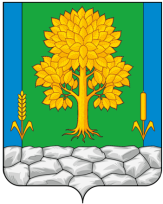 Российская ФедерацияКЕМЕРОВСКАЯ ОБЛАСТЬ - КУЗБАССТопкинский муниципальный округАДМИНИСТРАЦИЯ ТОПКИНСКОГО МУНИЦИПАЛЬНОГО округаПОСТАНОВЛЕНИЕОт__________ 2021г. №   Об организации размещения ёлочных базаров на территорииТопкинского муниципального округаВ соответствии с Федеральным законом от 28.12.2009 № 381-ФЗ «Об основах государственного регулирования торговой деятельности в Российской Федерации», Федеральным законом от 06.10.2003 № 131-ФЗ «Об общих принципах организации местного самоуправления в Российской Федерации», законом Кемеровской области от 28.01.2010 №12-ОЗ «О государственном регулировании торговой деятельности», решением Совета народных депутатов Топкинского муниципального округа  от 13.12.2019 года №7 «О переименовании администрации Топкинского муниципального района»,  в целях упорядочения  розничной торговли и создания условий  по обеспечению населения  новогодними елками:Организовать размещение ёлочных базаров на территории Топкинского муниципального округа в период с 01 декабря по 31 декабря  ежегодно. Утвердить Перечень мест размещения ёлочных базаров на территории Топкинского муниципального округа. 3. Утвердить Порядок размещения ёлочных базаров на территории Топкинского муниципального округа. 4. Признать утратившим силу: 4.1. Постановление администрации Топкинского муниципального района от 01.11.2010 № 899-п «О мерах по упорядочению мест торговли новогодними елями на территории города Топки». 4.2. Постановление администрации Топкинского муниципального района от 18.11.2011 №1144-п «О внесении изменений в постановление  администрации Топкинского муниципального района от 01.11.2010 № 899-п «О мерах по упорядочению мест торговли новогодними елями на территории города Топки». 4.3. Постановление администрации Топкинского муниципального района от 28.11.2012 №1255-п «О внесении изменений в постановление  администрации Топкинского муниципального района от 01.11.2010 № 899-п «О мерах по упорядочению мест торговли новогодними елями на территории города Топки».  5.Разместить данное постановление  на официальном сайте администрации Топкинского муниципального округа в информационно- телекоммуникационной сети «Интернет».  6. Контроль за исполнением постановления возложить на заместителя главы Топкинского муниципального округа  по экономике и промышленности  С.В.Данилюк.    7. Постановление вступает в силу со дня подписания.   Главы Топкинского   муниципального округа                                               С.В.ФроловУТВЕРЖДЕНк постановлению администрацииТопкинского муниципального округа от        2021 № Перечень мест размещения ёлочных базаров на территории Топкинского муниципального округа Кемеровская область, г.Топки, ул. Луначарского,  8;Кемеровская область, г.Топки, мкр. «Солнечный»,  7.УТВЕРЖДЕНк постановлению администрацииТопкинского муниципального округаОт             2021 №  ПОРЯДОКразмещения ёлочных базаров на территории Топкинского муниципального округа1. Основные положенияНастоящий Порядок размещения ёлочных базаров на территории Топкинского муниципального округа (далее - Порядок) разработан в соответствии с Федеральными законами «Об общих принципах местного самоуправления в Российской Федерации», «Об основах государственного регулирования торговой деятельности в Российской Федерации», Законом Кемеровской  области «О государственном регулировании торговой деятельности».2. Основные требования по размещению елочных базаров2.1. Размещение ёлочных базаров на территории  Топкинского муниципального округа в предпраздничные дни Нового года осуществляется без конкурсной основы.2.2. Правом на размещение ёлочных базаров на территории Топкинского муниципального округа является Разрешение.2.3. Срок ежегодного размещения ёлочных базаров - с 01 декабря по 31 декабря.2.4.Площадь размещения елочного базара должна быть в пределах  6,8 м2 и 13,5 м2.2.5 Площадь для размещения елочного базара должна быть оборудована  временной конструкцией.2.6. Заявление на размещение елочного базара  подается юридическим лицом (индивидуальным предпринимателем) в отдел потребительского рынка и услуг администрации Топкинского муниципального округа  в письменной форме или в форме электронного документа по форме согласно  Приложению 1 к настоящему Порядку.2.7. К заявлению должны быть приложены следующие документы:1) копия свидетельства о государственной регистрации;2) копия свидетельства о постановке на учёт в налоговом органе;3) договоры с организацией, имеющей право на заготовку и вырубку деревьев хвойных пород, или документы, подтверждающие законное приобретение деревьев хвойных пород;4) товарно-транспортные накладные, подтверждающие источник поступления товара;2.8. Представленные документы заявителю не возвращаются.2.9. Заявителю отказывается в удовлетворении заявления в случае:1) непредставления определенных настоящим Порядком документов, либо наличия в таких документах недостоверных сведений о заявителе;2) представления недостоверных данных или поддельных документов;3) отсутствия адресного ориентира в Перечне мест размещения ёлочных базаров, утвержденным настоящим постановлением;2.10. В месте осуществления розничной торговли должна быть размещена информация для потребителей о режиме работы, об организационно-правовой форме продавца, телефонах контролирующих органов, у продавца - нагрудный знак с указанием ФИО, наименования юридического лица или индивидуального предпринимателя. Образцы всех находящихся в продаже товаров должны быть снабжены единообразными и четко оформленными ценниками.3. Порядок выдачи разрешений на право размещения  елочных базаров.3.1. Администрацией Топкинского муниципального округа на основании заявления  выдается разрешение на право размещения  елочных базаров по форме согласно Приложению 2 к настоящему Порядку.3.2. Выдача разрешения осуществляется без взимания платы.3.3. При поступлении нескольких заявлений на одно место размещения разрешение выдается лицу, чье заявление поступило первым.3.4. Срок рассмотрения заявления составляет 3 рабочих дня.3.5 Торговля в местах, указанных в разрешении, осуществляется исключительно лицами, указанными в разрешении. Передача разрешения другим юридическим лицам и индивидуальным предпринимателям не допускается.3.6. При получении разрешения  на организацию ёлочного  базара юридическое  лицо (индивидуальный предприниматель) оформляет  договор аренды земельного участка  в Комитете по управлению муниципальным имуществом администрации Топкинского муниципального округа.4. Содержание ёлочного базара4.1. В период размещения ёлочных базаров хозяйствующий субъект несет ответственность за их содержание и прилегающей территории в соответствии с правилами благоустройства Топкинского муниципального округа. 4.3. Территория объектов после окончания его функционирования должна быть приведена хозяйствующим субъектом в надлежащее санитарное состояние в течение суток.4.3. В случае несоблюдения хозяйствующим субъектом нормативных правовых актов Российской Федерации, Кемеровской области-Кузбасса  и органов местного самоуправления  Топкинского муниципального округа или невыполнения условий договора период функционирования ёлочного базара прекращается на основании выданного администрацией Топкинского муниципального округа  предписания о демонтаже объекта.Приложение №1к Порядку размещения ёлочных базаров  на территории  Топкинского муниципального округа ЗАЯВЛЕНИЕна размещение ёлочного базара на территории Топкинского муниципального округаЗаявитель __________________________________________________________________(наименование и организационно-правовая форма юридического лица или ИП)__________________________________________________________________(паспортные данные)в лице __________________________________________________________________(для юридического лица: должность руководителя, ФИО полностью)расположенный_____________________________________________________(местонахождение для юридического лица, для ИП место регистрации по месту жительства)Телефон___________________________________________________________Зарегистрированный в __________________________________________________________________Свидетельство о постановке на учет № ИНН ______________________________________________Место расположения  ёлочного базара __________________________________________________________________Режим работы______________________________________________________Достоверность представленных сведений подтверждаю. Руководитель предприятия _________________     _________________                                                      ФИО                           подписьПриложение №2к Порядку размещения ёлочных базаров на  территории Топкинского муниципального округаРАЗРЕШЕНИЕ №на право размещения ёлочного базара на территории Топкинского муниципального округаНастоящее разрешение выдано: ______________________________________________________________________(полное наименование юридического лица,  индивидуального предпринимателя)______________________________________________________________________Юридический адрес ______________________________________________________________________ИНН______________________________________________________________На организацию елочного базара  по адресу: __________________________________________________________________Дни работы: __________________________________________________________________Часы работы: __________________________________________________________________Срок действия разрешения : с "______" __________________ 20__ г.                                                по "______" __________________ 20__ г.Наименование должности уполномоченного лица                         ФИО                       подпись                                                                               